Agenda 
Campus Bicycle Advisory CommitteeColorado State UniversityThursday, Oct. 8, 2020 
11:30 – 1:00 pm 
Join Zoom Meetinghttps://zoom.us/j/99083161373?pwd=RWszeWNEZDY0RkZLdEV1QndlaW9yZz09Call to order (Sylvia)Introductions/Roundtable – 10 mins.Name/Affiliation/News to share?Update from City of Hiring Process for Tessa’s Replacement – 10 mins.: TraceyGrant Application Update  - GOCO/Phemister Trail - 10 mins.: Aaron F.Update from City BAC Workplan Discussion – 15 mins: Aaron or EdNorth Front Range MPO’s Active Transportation Plan effort (https://nfrmpo.org/bike-ped/)– 10 mins: Aaron B. Here is a link to provide comment on anything bike/ped/scooter/skateboard in the region (only 10 comments on the map so far – need more comments on specific improvements around the region): http://communityremarks.com/northfrontrange/CDOT Grant Awards – 20 mins: Aaron F.Map of wayfinding locationsAerial of trail expansionCity's bikeshare/e-scooter survey – 10 mins.: Tracey or Erika. (https://www.fcgov.com/escooters/) closes Friday. Set agenda for next meeting/Adjourn – 5 mins.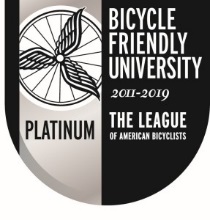 